Village of Nelsonville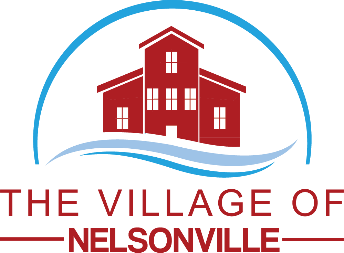 Portage County, WisconsinResolution # 2019-07-09-2A resolution authorizing Village President Josh Stolzenburg to sign post office lease and commission agreements.WHEREAS, the Village of Nelsonville owns the property located at 3136 High Street; and  WHEREAS, the United States Postal Service (USPS) leases the building from the village and the lease is due for renewal in 2020; andWHEREAS, the USPS has outsourced the handling of its real estate transactions to Jones Lang LaSalle (JLL) who the village must enter into a commission agreement with; andWHEREAS, the cost for this service for the 5-year term is $514.80 which is due within 30 days of execution of the lease;THEREFORE, BE IT RESOLVED that the Village of Nelsonville Board of Trustees does approve the lease and commission agreements for the term effective June 5, 2020 with an expiration date of June 30, 2025, for a total of 5 years and 26 days; andBE IT FURTHER RESOLVED, that the Village of Nelsonville Board of Trustees intends to recover this additional cost from the USPS in its monthly lease payments beginning on the term effective date; andBE IT FURTHER RESOLVED, that Village President Joshua Stolzenburg is authorized to sign these agreements on behalf of the village; andBE IT FURTHER RESOLVED that the Village of Nelsonville Clerk is hereby directed to submit payment to JLL upon execution of the lease.
Adopted on this 9th day of July, 2019.Signed: ______________________________________	   Josh Stolzenburg, Village PresidentSigned: ______________________________________	  Lisa Anderson, Clerk/Treasurer